LUMINOneuwertige 2 ½-Zimmer-Dachwohnungan sonniger und ruhiger Aussichtslage…………………………..………………………………..…………………….……………………..………………………….bell'appartamento di 2 ½ localisoleggiata, tranquilla e bella vista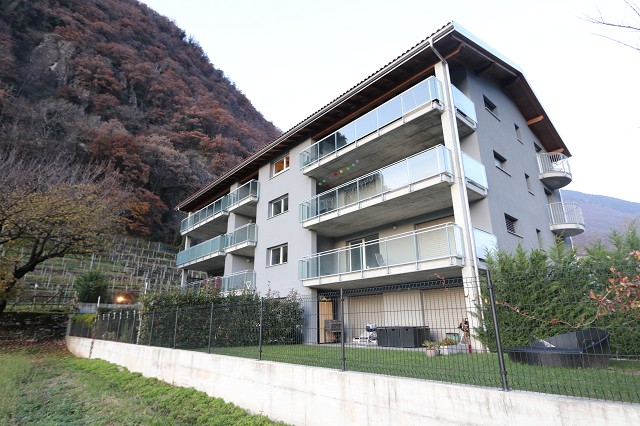                                            4180/3133Fr. 375‘000.--   Standort | Umgebung6533 Lumino, via del Battistone 13Region:	BellinzoneseLage:	sehr ruhig und sonnigAussicht:	schöne Aussicht Schulen:	jaEinkauf:	jaöffentlicher Verkehr:	100mDistanz nächste Stadt:	5kmDistanz Autobahn:	5km  BeschreibungDiese schöne 2 ½-Zimmer-Dachwohnung liegt an sehr ruhiger und sonniger Aussichtslage in Lumino, Via del Battistone 13 im untersten Teil des Misox. Die 2016 erbaute Wohnung befindet sich in einem neuwertigen Zustand. Die Wohnung wirkt sehr hell und wohnlich. Mit den hohen, abgeschrägten Holzdecken bietet die Wohnung ein äusserst grosszügiges, rustikales und zugleich modernes Ambiente.Vom Entrée gelangt man in die Dusche/WC und geradeaus in das Schlafzimmer mit kleiner Galerie und Zugang zum Balkon. Im grossen Wohn-/Essbereich mit offener Küche geniesst man ein grosszügiges und heimeliges Wohnen. Ein toller Ausblick auf die umliegenden Berge und ins Tal erstreckt sich vom gedeckten Balkon.  Zur Wohnung gehören ein Kellerabteil sowie eine Garage. Die Stadt Bellinzona liegt nur 5km entfernt. Locarno mit dem Lago Maggiore und Lugano sind in ca. 30 Fahrminuten erreichbar. Mit dem Postauto gelangt man in 10 Minuten zum Bahnhof Bellinzona. Im Dorf gibt es einen Denner und 1 km entfernt in Castione befinden sich viele grössere Einkaufsgeschäfte wie Migros, Coop, Aldi und Lidl.  Highlightsneuwertige 3-jährige Wohnungsehr hohe und abgeschrägte Holzdecken charmantes, moderenes und grosszügiges Wohnentoller Ausblick auf die umliegenden Berge  Posizione | Dintorni6533 Lumino, via del Battistone 13Regione: BellinzonaPosizione: molto tranquilla e soleggiataVista: bella vista Scuole: sìAcquisto: sìtrasporto pubblico: 100mDistanza dalla prossima città: 5kmDistanza autostrada: 5kmDescrizione dell’immobileQuesto bellissimo appartamento di 2 ½ locali nell’ultimo piano si trova in una posizione panoramica molto tranquilla e soleggiata a Lumino, Via del Battistone 13 nell’inizio del Mesolcina. L'appartamento costruito nel 2016 è in ottime condizioni. L'appartamento è molto luminoso e accogliente. Con gli alti soffitti in legno smussato, l'appartamento offre un ambiente estremamente generoso, rustico e allo stesso tempo moderno.Dall'ingresso si entra nella doccia/WC e si entra direttamente nella camera da letto con una piccola galleria e accesso al balcone. Nell'ampio soggiorno/sala da pranzo con cucina a vista si gode di un soggiorno generoso e familiare. Dal balcone coperto si gode di una splendida vista sulle montagne circostanti e sulla valle. All'appartamento appartiene un vano cantina ed un garage. La città di Bellinzona dista solo 5 km. Locarno con il Lago Maggiore e Lugano sono a circa 30 minuti d'auto. Un Denner è a Lumino e il centro commerciale con Migros, Coop, Aldi e Lidl si trova in 1 km a Castione.	  momenti salienticome un novo appartamento di 3 anni fasoffitti in legno molto alti e smussatisoggiorno affascinate, moderno e spaziososplendida vista sulle montagne circostanti e nella valle          Dusche/WC, Wohn-/Essbereich mit Küche          doccia/WC, soggiorno, pranzo e cucina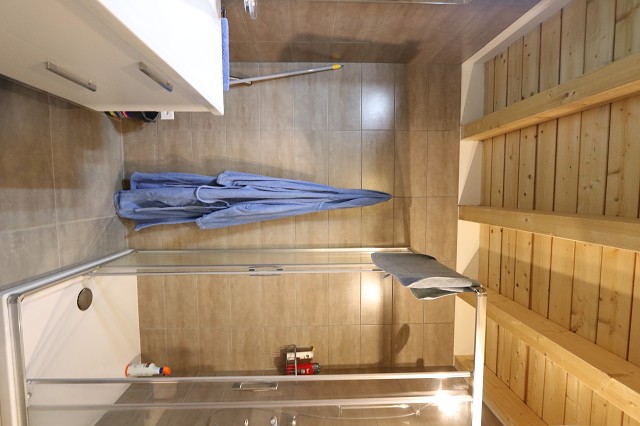 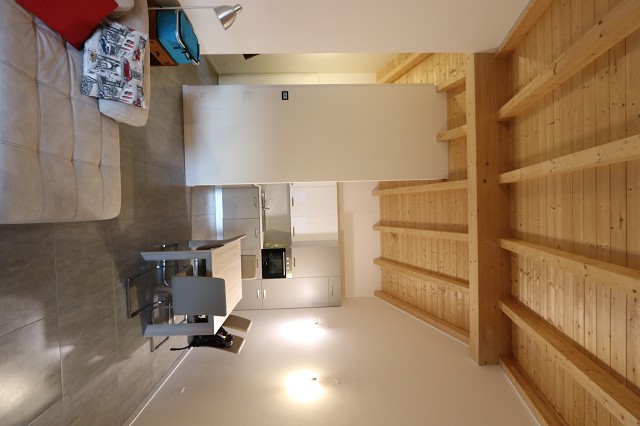 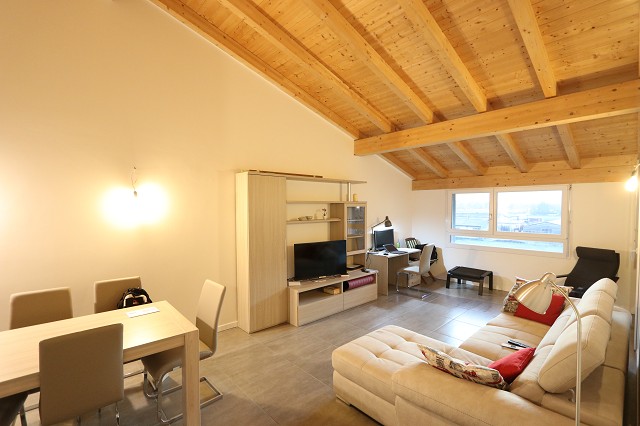 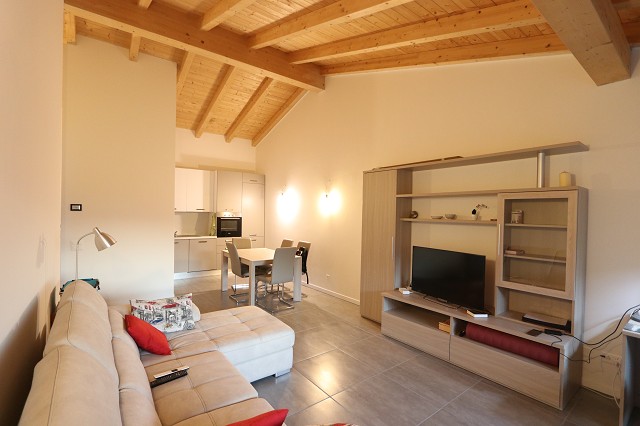 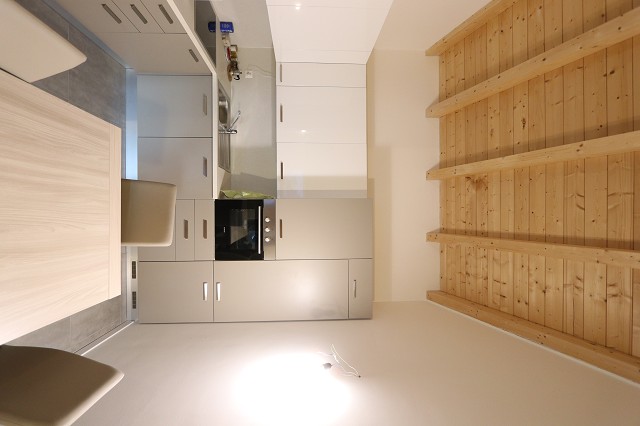 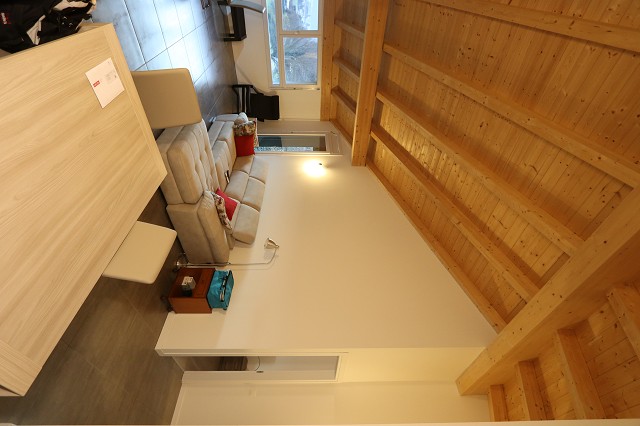                  Schlafzimmer und Balkon mit Aussicht         camera da letto e balcone con bella vista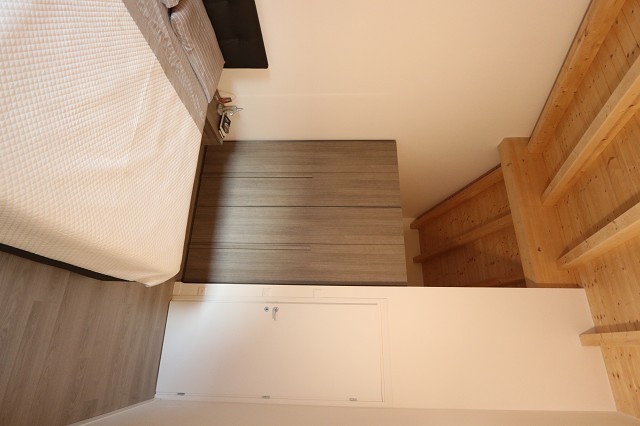 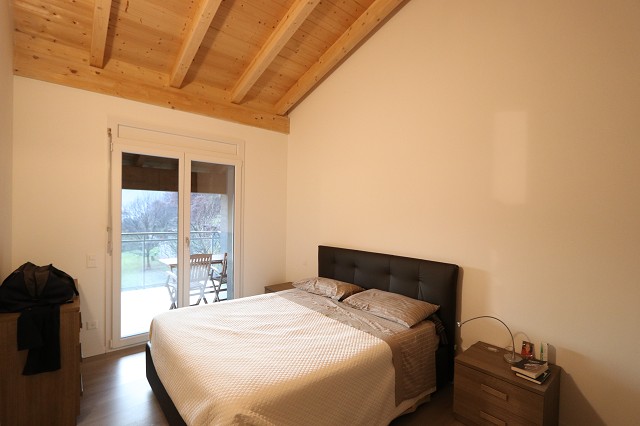 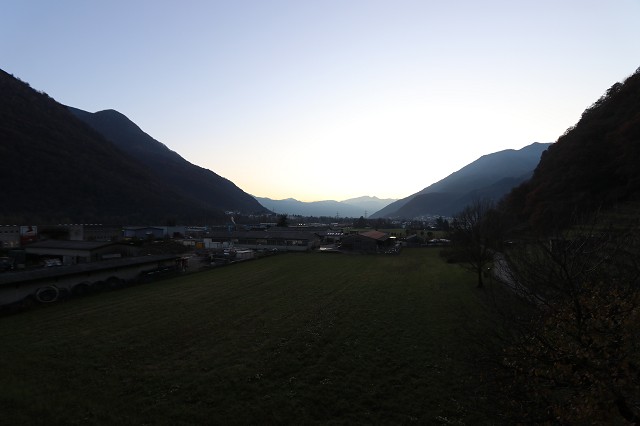 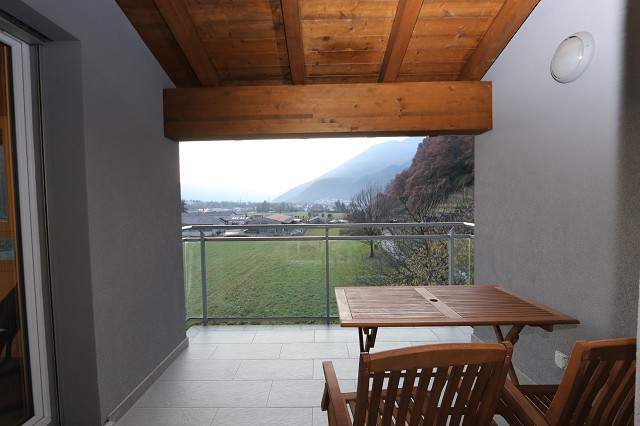 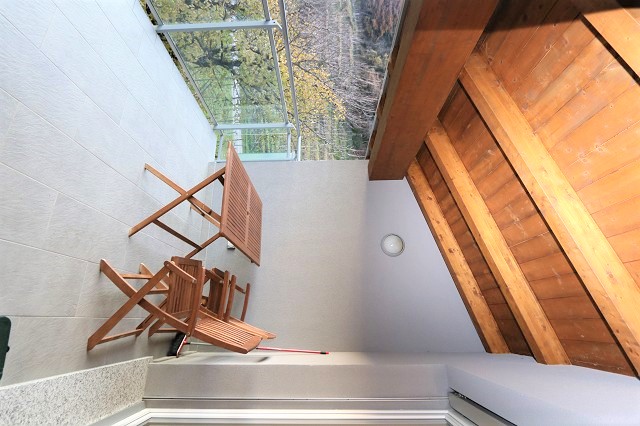 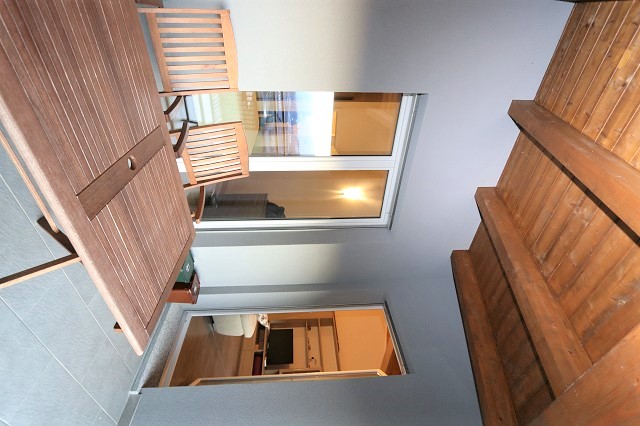 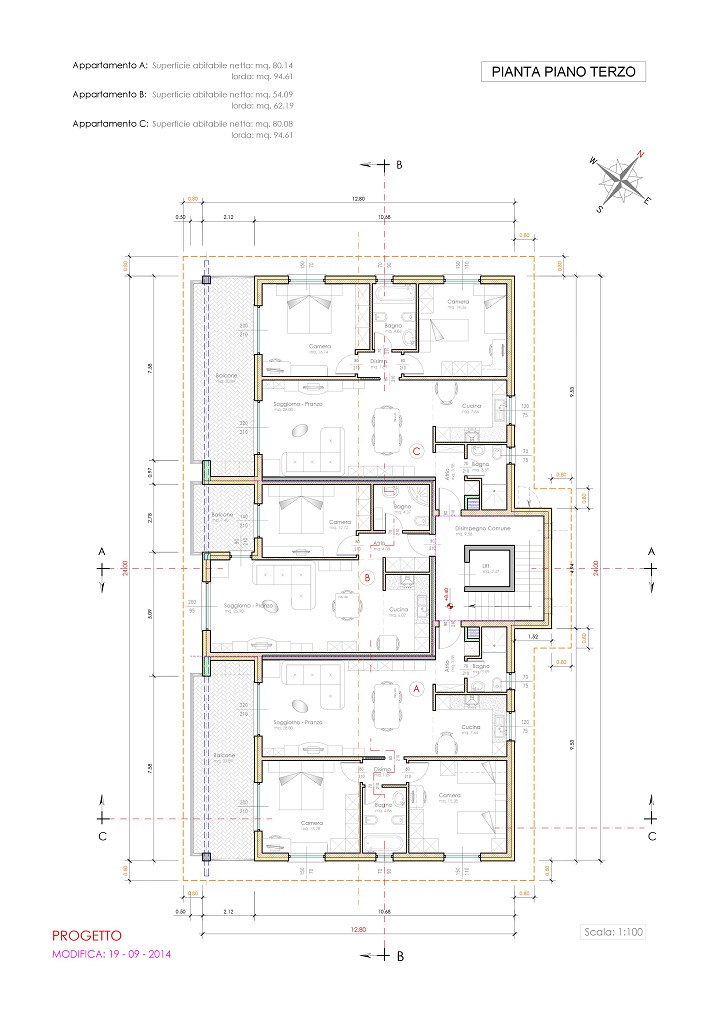 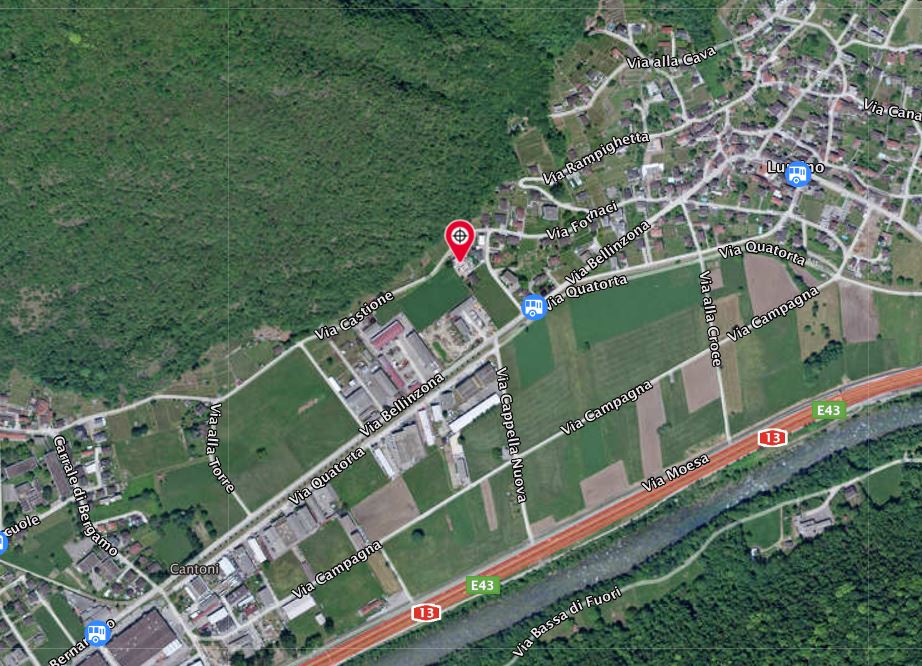 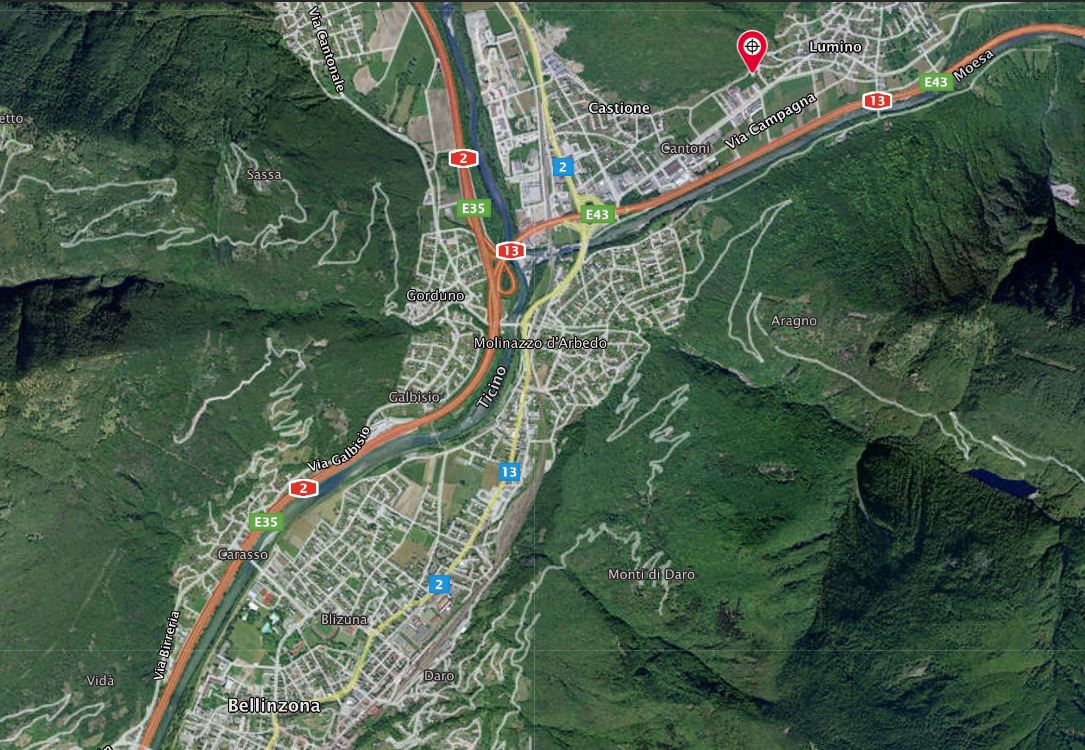   TICINO | Ascona       TICINO |   Lumino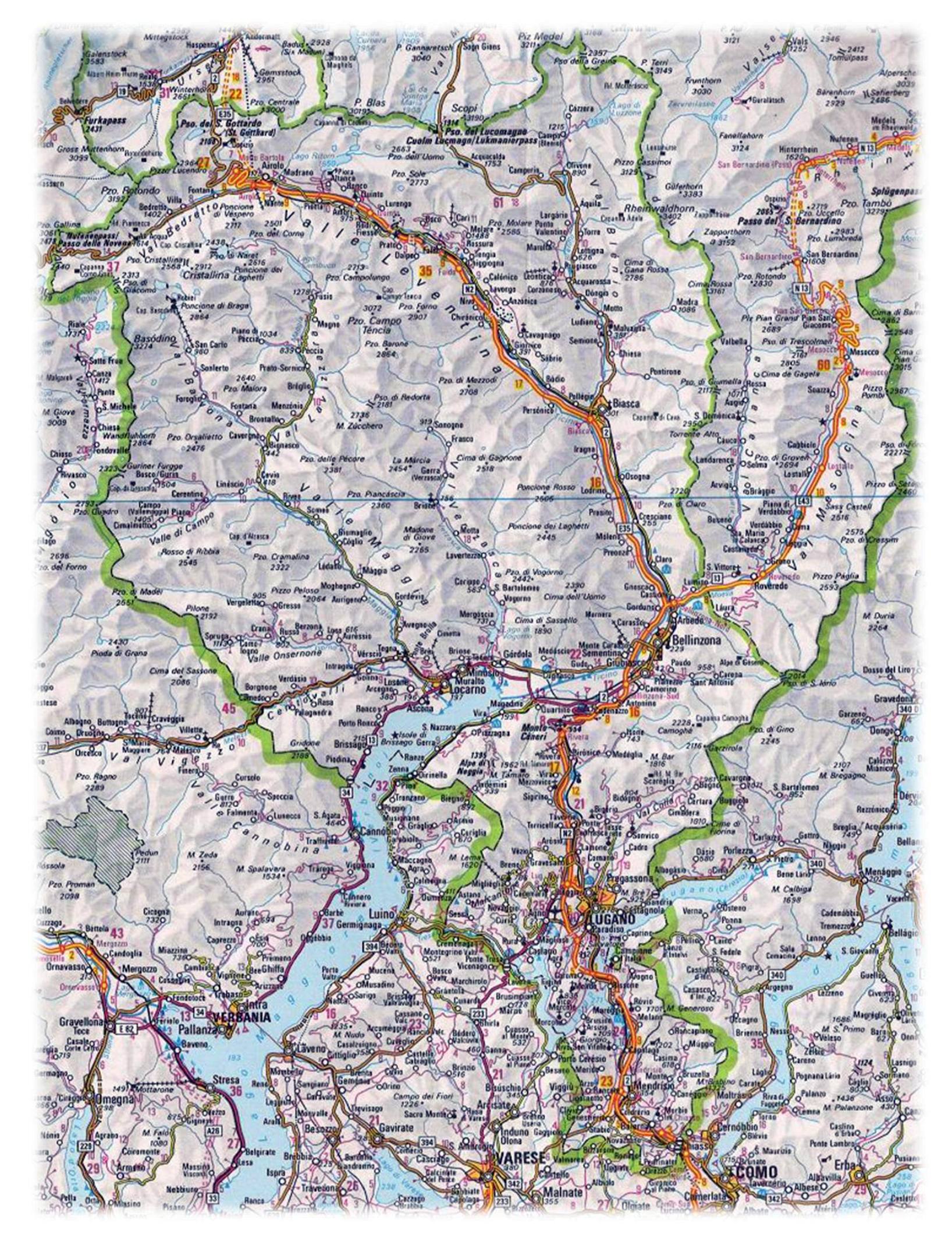 